PROGRAMA INSTITUCIONAL DE MONITORIARELATÓRIO DE ATIVIDADESPeríodo: ano/semestre: _____/___DADOS DE IDENTIFICAÇÃO DO MONITOR REMUNERADO:ORIENTAÇÃODADOS DA MONITORIA:Data de entrega no Núcleo Pedagógico: _____/_____/_____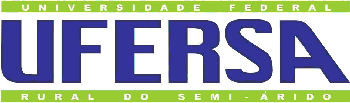 MINISTÉRIO DA EDUCAÇÃOUNIVERSIDADE FEDERAL RURAL DO SEMI-ÁRIDOPRÓ-REITORIA DE GRADUAÇÃO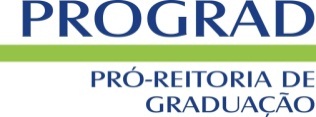 Nome:Nome:Nome:Nome:Nome:Matrícula:Período:Curso:Disciplina:DepartamentoTelefone de Contato Telefone de Contato Telefone de Contato E-Mail (obrigatório):E-Mail (obrigatório):Orientador:E-mail (obrigatório)E-mail (obrigatório)Função:Local das atividades de monitoria:Local das atividades de monitoria:Local das atividades de monitoria:Período das atividades:Período das atividades:De:         /         / ___       até          /       /De:         /         / ___       até          /       /Carga horária finalsemanal:_____horas                          semestral:_____  horassemanal:_____horas                          semestral:_____  horassemanal:_____horas                          semestral:_____  horasAtividades Desenvolvidas no semestre letivoAspectos Positivos e Negativos para o desenvolvimento do Programa de Monitoria Autoavaliação do MonitorAvaliação do OrientadorAssinatura do alunoAssinatura do orientador